Notes 3-4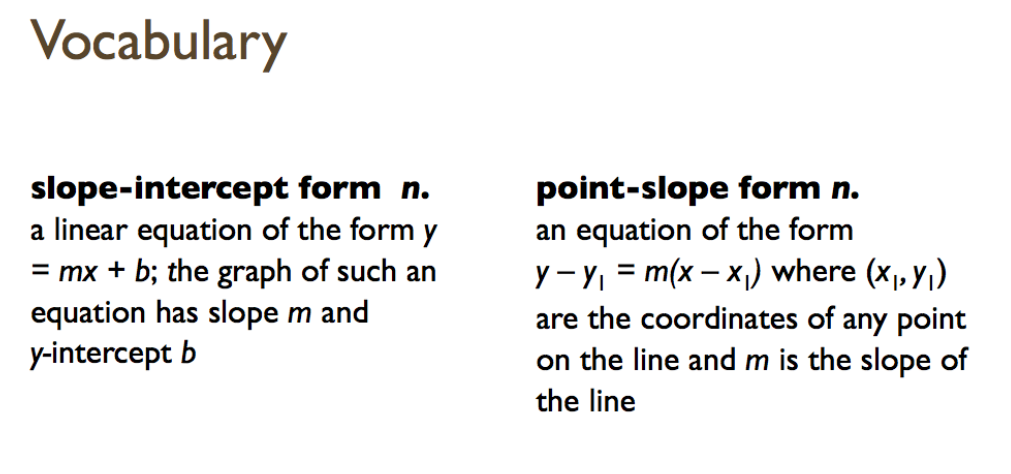 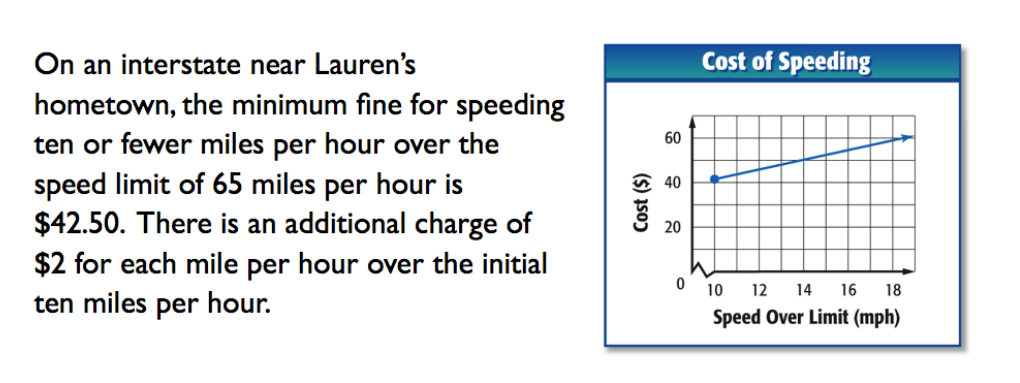 What equation can be used to represent the situation?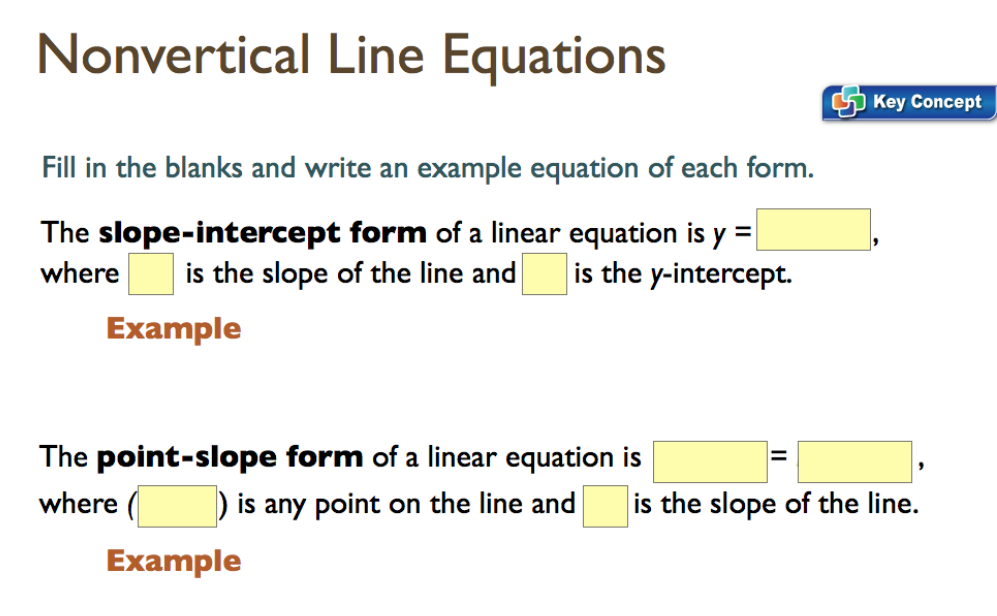 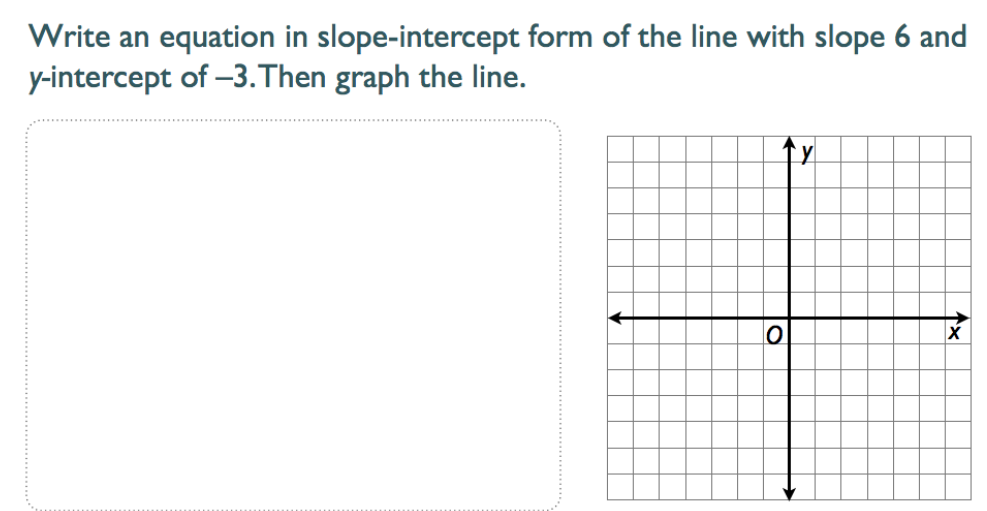 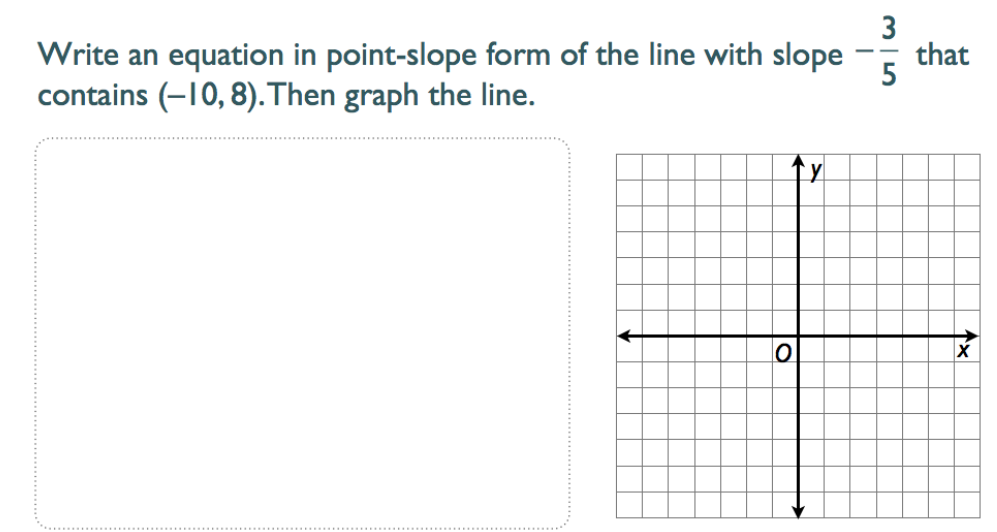 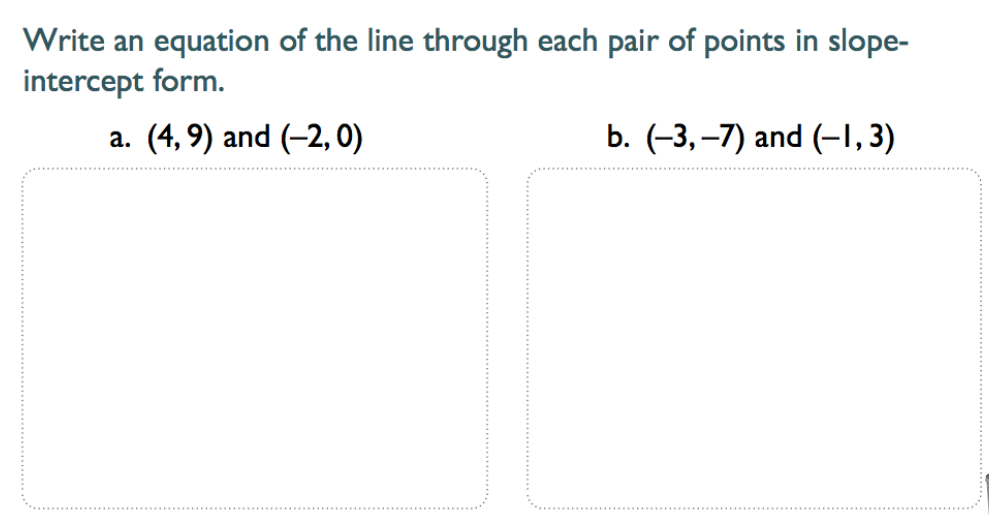 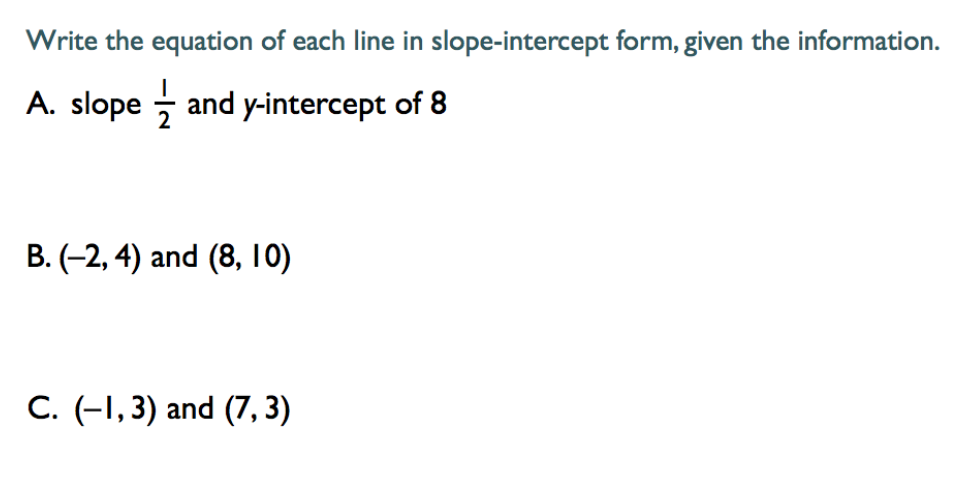 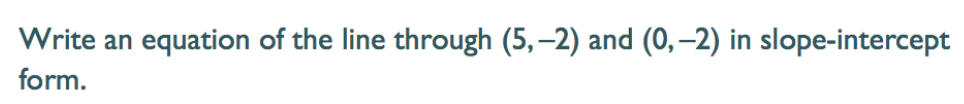 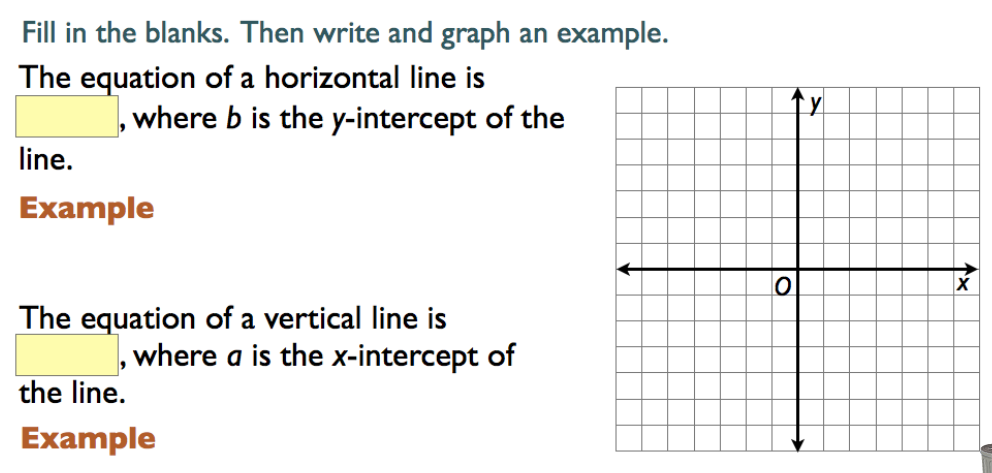 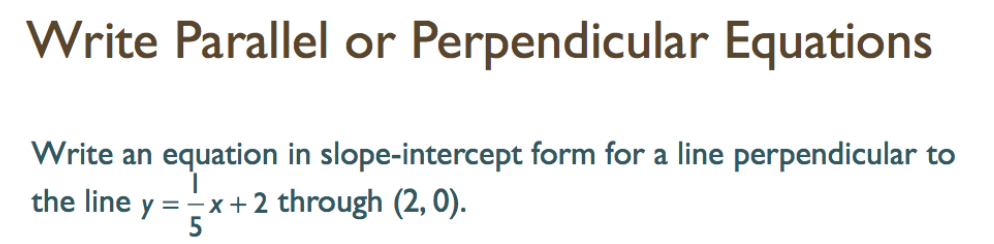 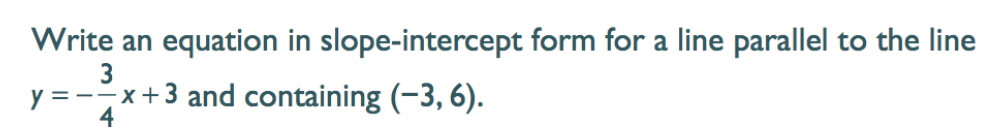 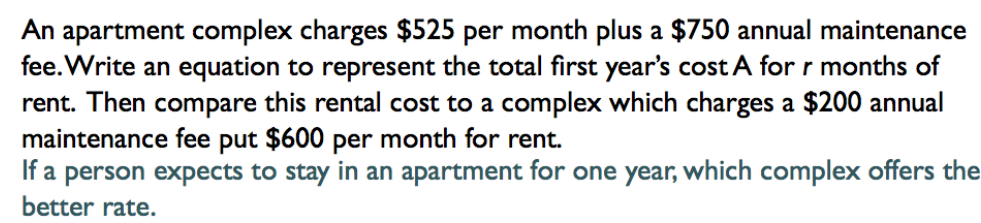 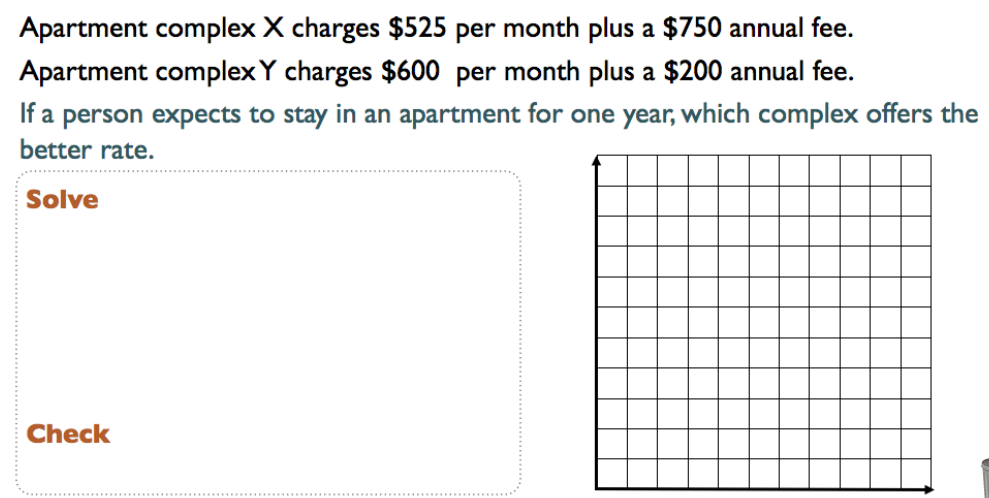 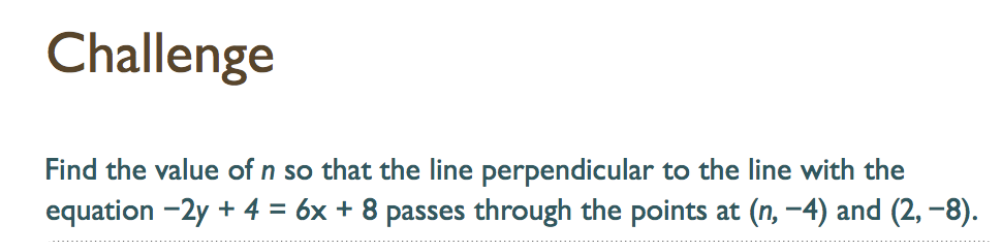 